Инструкция по оформлению заявки на бронирование автобусов через форму сбора данных ЕКИС – «Алгоритм взаимодействия с ГУП «Мосгортранс» по перевозке организованных групп обучающихся ОО ДОгМ»Чтобы открыть форму в ЕКИС нужно пройти по ссылке:    http://st.educom.ruВведите Логин в поле «Имя пользователя» и Пароль в поле «Пароль».В открывшемся окне, на вкладке «Информация о формах заполнения» будет отображаться форма сбора.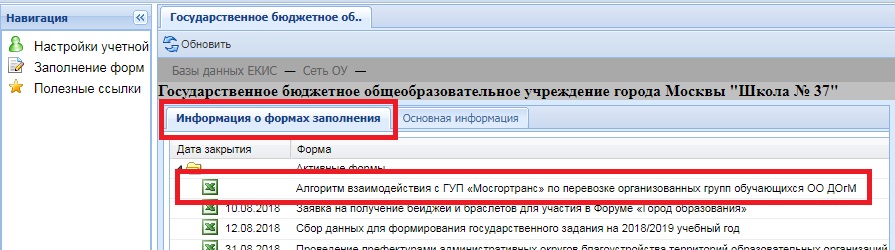 Оформление заявки.Для оформления заявки необходимо в таблице «Выберите дату», нажать на кнопку «Добавить»1. В таблице появиться новая строка. В ячейке «Дата»2 выберите дату, на которую собираетесь забронировать автобус (дату можно выбрать из всплывающего календаря или ввести вручную через точку). Нажмите кнопку «Сохранить»3.Ограничения: 21 числа блокируется возможность забронировать автобус на следующий месяц, при этом бронирование на последующие месяцы, остаётся доступным.Если нет возможности выбрать нужную дату, значит лимит бронирования автобусов на данный период времени исчерпан. 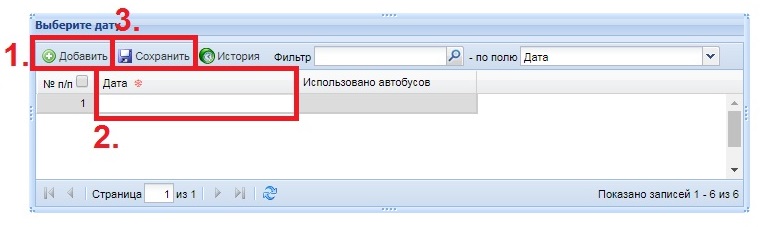 При сохранении в таблице «Список забронированных автобусов на …», отображается информация о всех забронированных автобусах организациями на данную дату.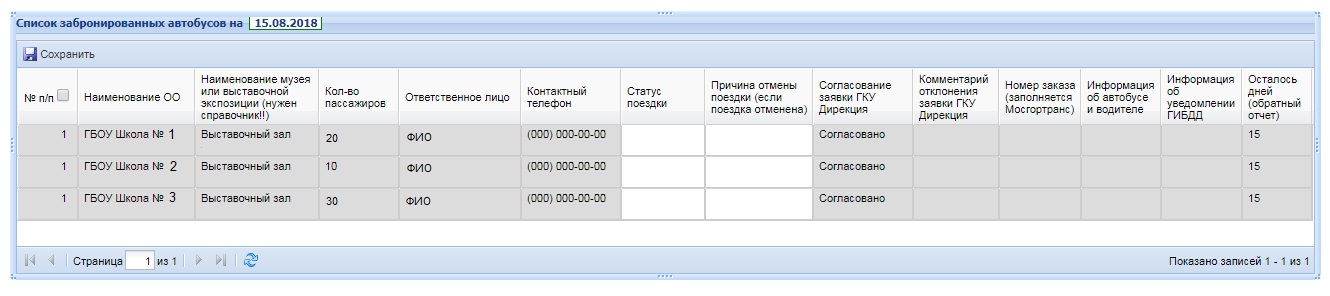 Далее нужно сформировать заявку, для этого в таблице «Заполните заявку» нажмите кнопку «Добавить»4. В появившейся строке заполните только те показатели, которые не залиты серым цветом. Ячейки, залитые серым цветом, заполняются автоматически5.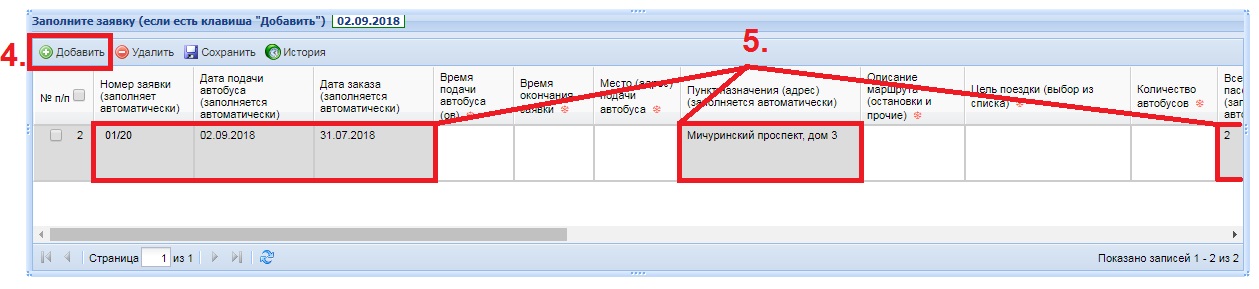 Порядок заполнения показателей в таблице «Заполните заявку»:Время подачи автобуса (ов)6 – время подачи автобуса к месту посадкиВремя окончания заявки7 – время возврата в ООМесто (адрес) подачи автобуса8 – адрес где будет производиться посадкаОписание маршрута (остановки и прочее)9 – указывается адрес подачи автобуса – адрес музейной или выставочной экспозиции – адрес возвратаЦель поездки (выбор из списка)10 – выбор наименования музея, выставкиКоличество автобусов11 – сколько автобусов хотите забронировать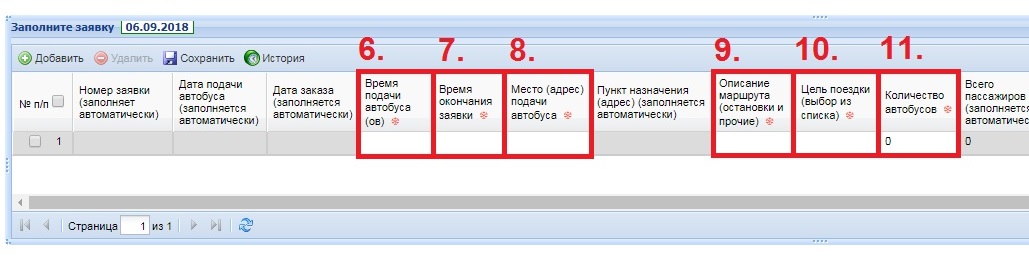 В том числе взрослые12 – количество сопровождающих (педагогов, родителей и т.п.) В том числе дети13 – количество обучающихсяОтветственный за заказ автобуса (ов) (ФИО) 14 – ответственный по приказуМобильный телефон ответственного15 – обязательно мобильный!!!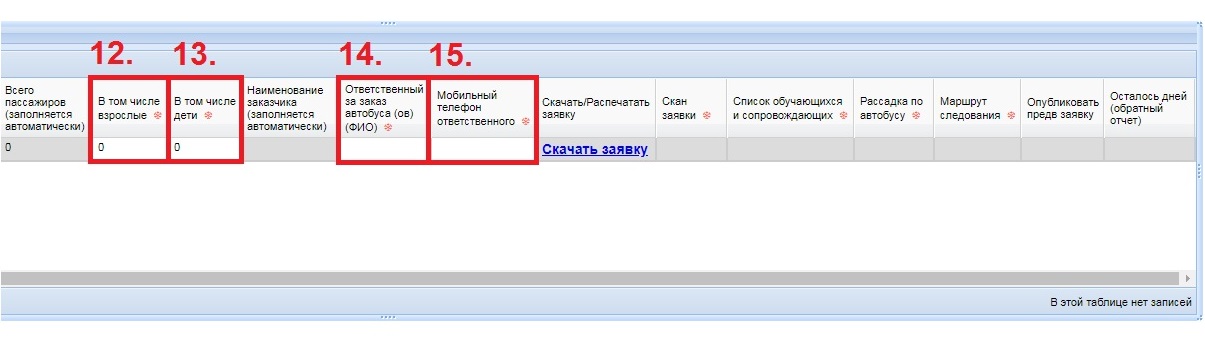 После заполнения указанных выше показателей, необходимо нажать кнопку «Сохранить» 16. Ограничение:При нажатии кнопки система проверяет количество доступных для бронирования автобусов на данную дату в выбранный музей. Если уже 2 автобуса забронировано, то появляется всплывающее окно с соответствующей информацией. (бронирование невозможно) После сохранения данных, в строке таблицы автоматически заполнятся ячейки залитые серым цветом и станут доступными для заполнения ячейки в которые необходимо прикрепить документы:Скан заявки17Список обучающихся и сопровождающих (посадочная ведомость)17Рассадка по автобусу17Маршрут следования17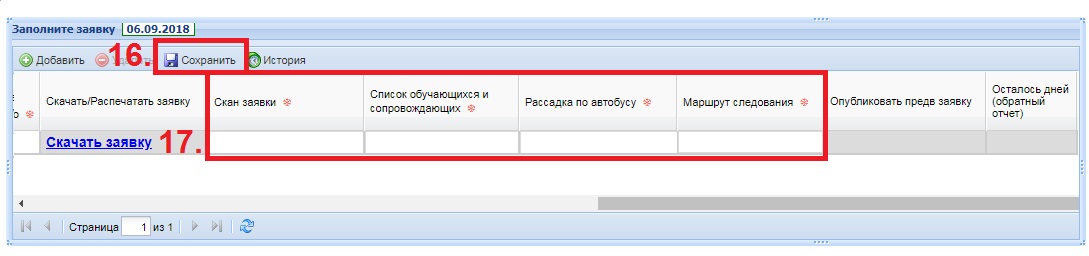 Чтобы заполнить столбец «Скан заявки»18 нажмите на ссылку «Скачать заявку»19, распечатайте документ, поставьте печать организации и подпись руководителя, отсканируйте документ, прикрепите его в форму.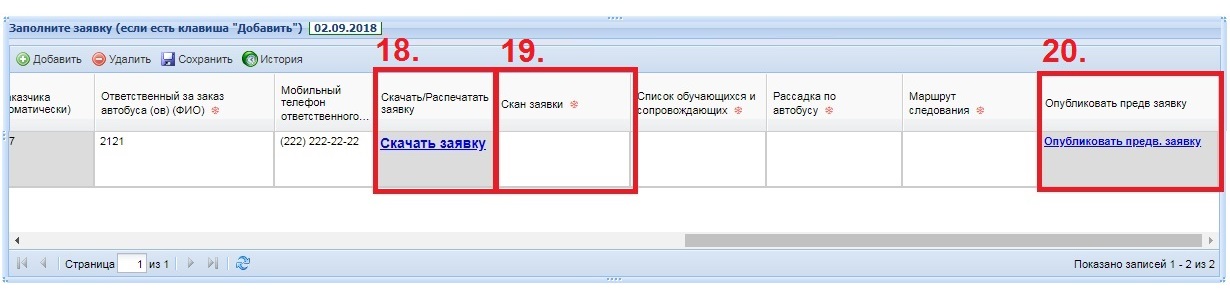 Когда все поля будут заполнены, в столбце «Опубликовать заявку»20 станет доступной ссылка для отправки заявки на согласование. Если все заполнено правильно, нажмите на данную ссылку.После этого в таблицу «Список забронированных автобусов на …» будет добавлена строка с вашей заявкой и отправлены письма на официальную почту организации и руководителя.Если заявка согласована, на официальные почты организации и руководителя будут направленны соответствующие письма. Не позднее чем за 2 дня до поездки, в форме в таблице «Список забронированных автобусов на …» будет размещена информация об автобусе, водителе и уведомлении ГИБДД21.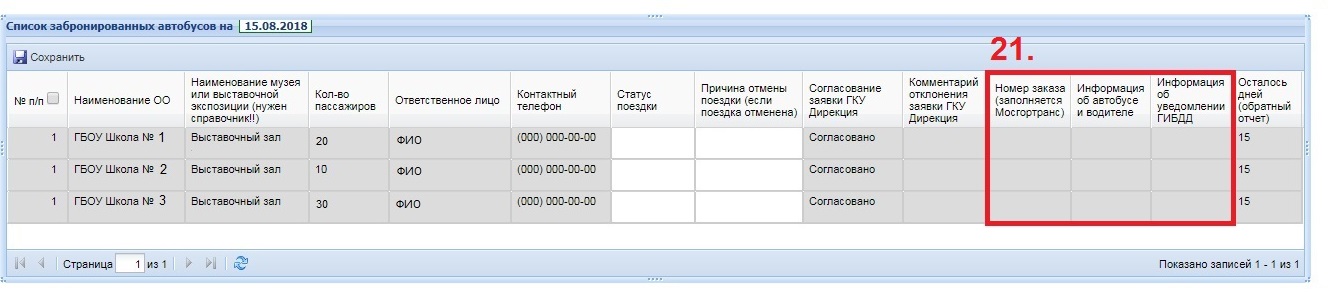 Если заявка не согласована, на официальные почты организации и руководителя будут направленны соответствующие письма. В форме в таблице «Заполните заявку» будут разблокированы показатели для возможности внесения информации. После устранения замечаний, и внесения поправок необходимо снова нажать на ссылку в столбце «Опубликовать заявку»20.Если после согласования заявки, организация хочет отменить бронирование, то необходимо в таблице «Список забронированных автобусов на …», в столбце «Статус поездки»22 выбрать показатель «Поездка отменена» и указать в соседнем столбце причину отмены, после чего нажать кнопку «Сохранить»23.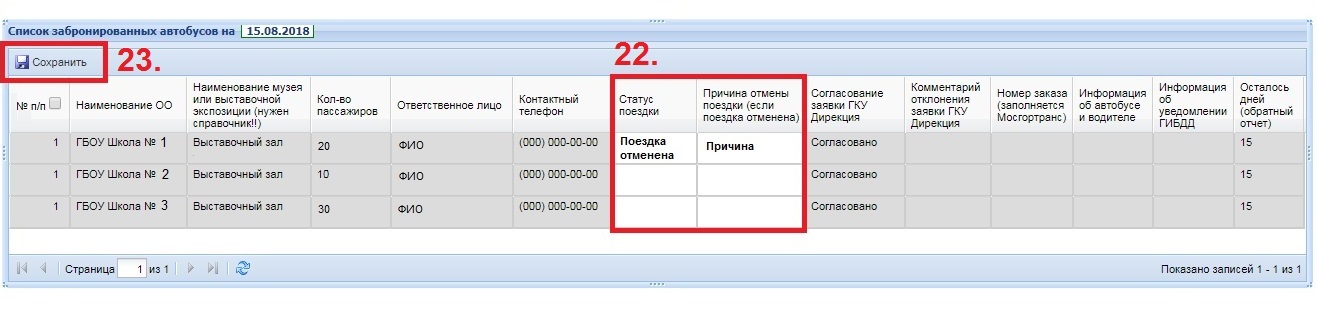 После совершения поездки, необходимо зайти в форму сбора и в таблице «Список забронированных автобусов на …», в столбце «Статус поездки»22 выбрать показатель «Поездка совершена» и нажать кнопку «Сохранить»23. Приложение 1Дата	Посадочная ведомостьОтветственный работникобразовательной организации: 		_____________________		(Ф.И.О.	подпись, контактный номер телефона)М.П.Водитель: ________________________ ______________________ __________________________(Ф.И.О. подпись, контактный номер телефонаПриложение 2 СХЕМА РАССАДКИ АВТОБУСА SETRA S515HD 48 МЕСТПриложение 3СХЕМА РАССАДКИ АВТОБУСА SETRA S517HD 56 МЕСТПриложение 4Маршрут следования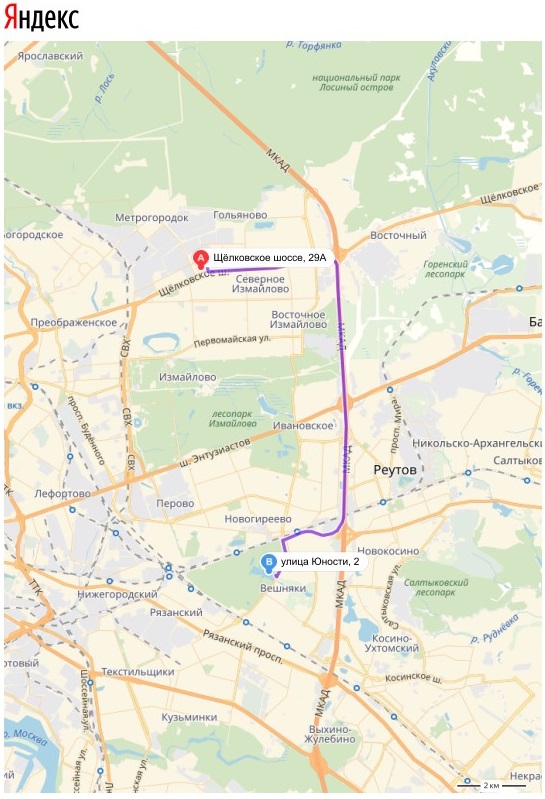 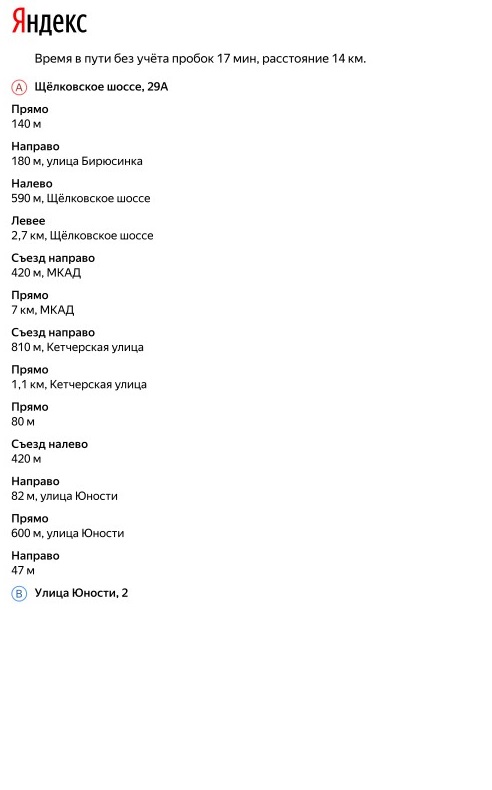 ЗаказчикПутевой лист №ПеревозчикЗаказ-наряд №МаршрутФ.И.О. водителя Автобус (марка, гос. номер)Предоставлено местСвободно мест№ФИО (полностью) детей и сопровождающих их лицДата рождения (детей)№ МЭШ «Москвенок»№ СКМКонтактный телефон родителей (законных представителей), сопровождающих лицВодительВодительВодительВходВходВходВодительВодительВодительВходВходВходВодительВодительВодительВходВходВход12345678910111213141516171819202122ТуалетВходКухняТуалетВходКухня2324ТуалетВходКухняТуалетВходКухня252627282930313233343536373839404142434445464748ВодительВодительВодительВходВходВходВодительВодительВодительВходВходВходВодительВодительВодительВходВходВход1234567891011121314151617181920212223242526ТуалетВходКухняТуалетВходКухня2728ТуалетВходКухняТуалетВходКухня29303132333435363738394041424344454647484950515253545556